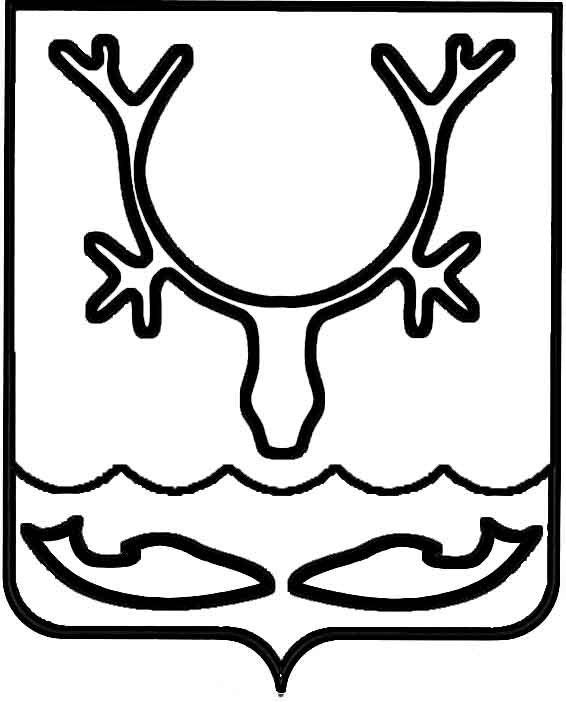 Администрация муниципального образования
"Городской округ "Город Нарьян-Мар"ПОСТАНОВЛЕНИЕО внесении изменений в Порядок предоставления грантов в форме субсидий победителям конкурса "Лучший предприниматель года", утвержденный постановлением Администрации муниципального образования "Городской округ "Город Нарьян-Мар"          от 26.04.2023 № 621В порядке самоконтроля, в целях устранения технической неточности Администрация муниципального образования "Городской округ "Город Нарьян-Мар"П О С Т А Н О В Л Я Е Т:1. Внести в Приложение 2 к Порядку предоставления грантов в форме субсидий победителям конкурса "Лучший предприниматель года", утвержденному постановлением Администрации муниципального образования "Городской округ "Город Нарьян-Мар" от 26.04.2023 № 621, следующие изменения:1.1. Пункт 1.2 таблицы изложить в следующей редакции:"";1.2. Исключить слова "<2> Копия Сведений о среднесписочной численности работников (по КНД 1110018);".2. Настоящее постановление вступает в силу со дня подписания и подлежит официальному опубликованию.05.05.2023№6671.2Среднесписочная численность работников (чел.) <1>Глава города Нарьян-Мара О.О. Белак